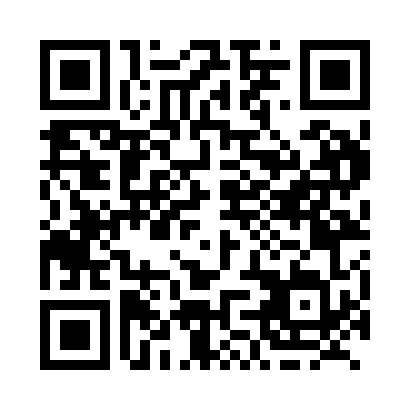 Prayer times for Cessford, Alberta, CanadaMon 1 Jul 2024 - Wed 31 Jul 2024High Latitude Method: Angle Based RulePrayer Calculation Method: Islamic Society of North AmericaAsar Calculation Method: HanafiPrayer times provided by https://www.salahtimes.comDateDayFajrSunriseDhuhrAsrMaghribIsha1Mon3:235:171:307:059:4411:372Tue3:245:171:307:059:4311:373Wed3:245:181:317:059:4311:374Thu3:255:191:317:059:4211:375Fri3:255:201:317:059:4211:366Sat3:265:211:317:049:4111:367Sun3:265:221:317:049:4111:368Mon3:275:221:317:049:4011:369Tue3:275:231:327:039:3911:3510Wed3:285:251:327:039:3911:3511Thu3:295:261:327:039:3811:3512Fri3:295:271:327:029:3711:3413Sat3:305:281:327:029:3611:3414Sun3:305:291:327:019:3511:3315Mon3:315:301:327:019:3411:3316Tue3:325:311:327:009:3311:3317Wed3:325:321:327:009:3211:3218Thu3:335:341:336:599:3111:3219Fri3:345:351:336:599:3011:3120Sat3:345:361:336:589:2811:3021Sun3:355:381:336:579:2711:3022Mon3:365:391:336:579:2611:2923Tue3:365:401:336:569:2511:2924Wed3:375:421:336:559:2311:2825Thu3:385:431:336:549:2211:2726Fri3:385:441:336:549:2011:2627Sat3:395:461:336:539:1911:2628Sun3:405:471:336:529:1811:2529Mon3:415:491:336:519:1611:2330Tue3:435:501:336:509:1411:2131Wed3:465:521:336:499:1311:18